TRIPLE CREEK

ENGLISH SETTERS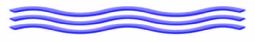 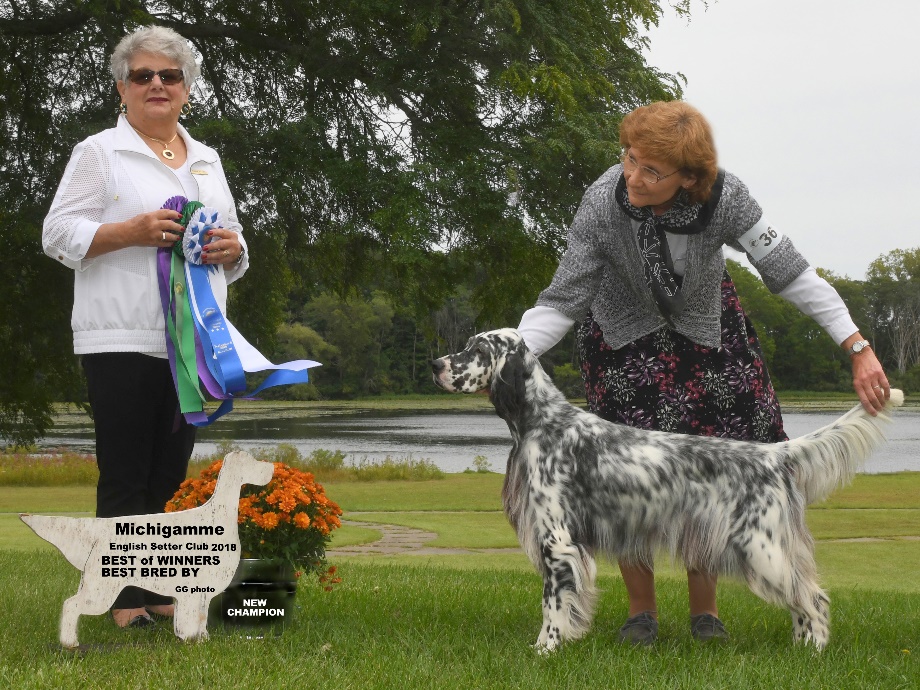 Champion Triple Creek Blue Briar